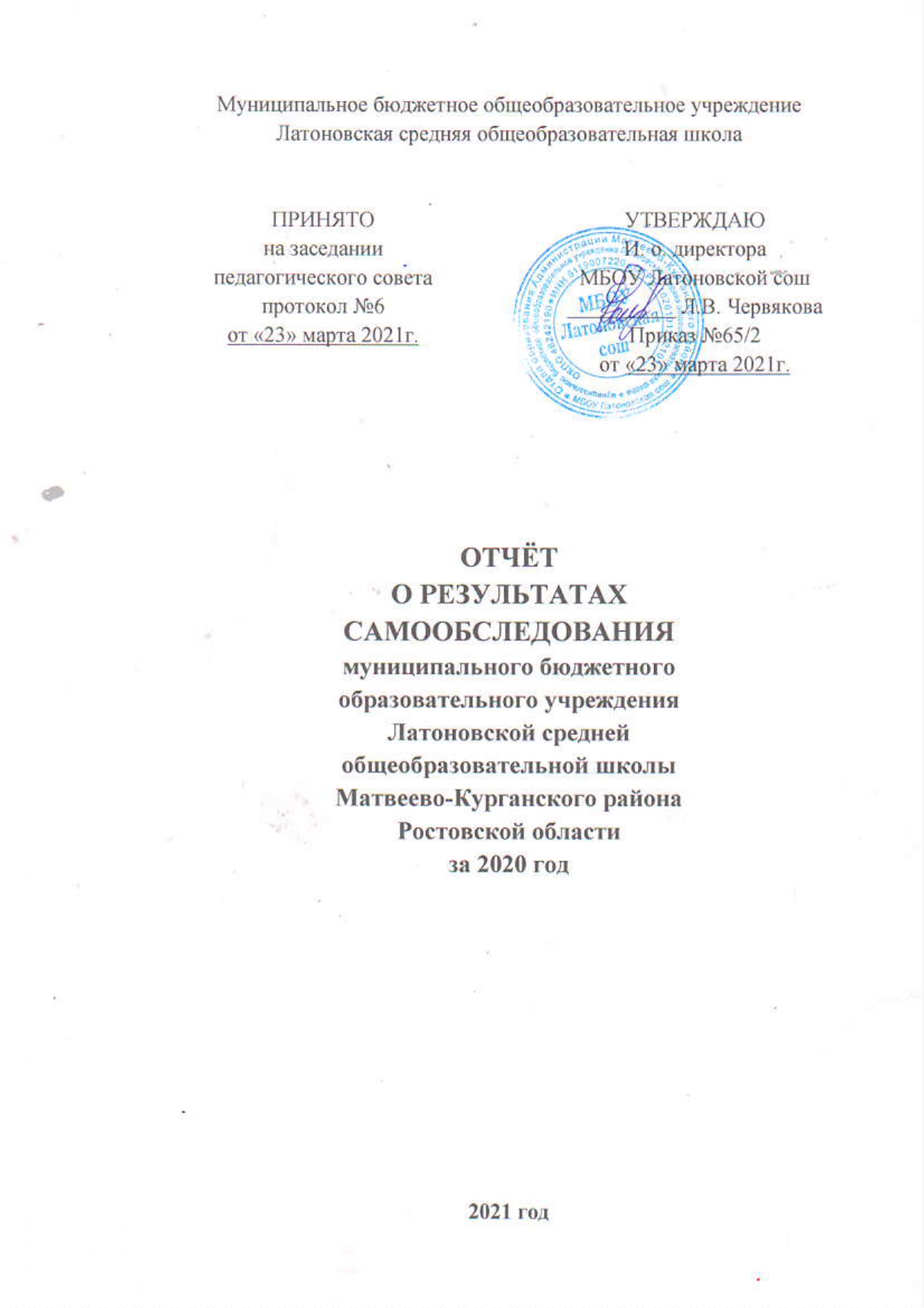 РАЗДЕЛ 1. АНАЛИТИЧЕСКАЯ ЧАСТЬОбщие сведения об образовательной организацииШкола работала в режиме пятидневной недели. Режим занятий: 1 смена -1-11 классы. Учебный год в 1 – 9 классах делится на четыре четверти, 10 – 11 классах на два полугодия. Во второй половине дня организованы занятия по дополнительному образованию.Проектная мощность составляет 250 учащихся.В	школе разработаны и введены в действие Основные образовательные программы	НОО,		ООО		которые			являются		нормативными	документами, определяющими	цели		и	ценности		образования			в		МБОУ	Латоновской	сош, характеризующими			содержание			образования,				особенности			организации образовательной		деятельности,	учитывающих		образовательные		потребности, возможности		и			особенности		развития	обучающихся,		их				родителей, общественности и социума.Система управления организациейУправление Школой осуществляется в соответствии с законодательством Российской Федерации, на основе сочетания принципов единоначалия иколлегиальности. Единоличным исполнительным органом Школы является директор, который осуществляет текущее руководство деятельностью Школы. Директор Школы самостоятельно осуществляет руководство деятельностью Школы в соответствии с законодательством Российской Федерации,законодательством Ростовской области, Уставом Школы, коллективным договором, соглашениями, локальными нормативными актами, трудовым договором, за исключением вопросов, принятие решений по которым отнесено законодательством.Цель управления заключается в формировании демократического учреждения, воспитывающего всесторонне развитую, социально адаптированную личность на основе сотрудничества педагогического, ученического и родительского коллективов.В	соответствии с Уставом управление школы строится на принципахединоначалия и самоуправления. Административные обязанности распределены согласно штатному расписанию, четко распределены функциональныеобязанности согласно квалификационным характеристикам.Органами и формами управления являются:Директор школыПедагогический советОбщее собрание трудового коллективаСовет родителейСовет обучающихсяОрганами коллегиального управления Школы являются:Общее собрание работников ШколыПедагогический советДля осуществления учебно-методической работы в школе функционирует методический совет и создано 5 школьных предметных методических объединений:ШМО «Учителей начальных классов» - руководитель Федоренко Е.А.ШМО «Филологии» - руководитель Масленская Н.А.ШМО «Математика» - руководитель Сенченко Г.П.ШМО «Естественных и общественных наук» - руководитель Ткаченко С.Н.ШМО Классных руководителей - руководитель Сенченко Е.П.Главной задачей ШМО являлось оказание помощи учителям всовершенствовании их педагогического мастерства. Каждое ШМО имела свой план работы в соответствии с темой и целью методической работы школы. На заседаниях обсуждались следующие вопросы:знакомство с планом работы на учебный год;работа с образовательными стандартами;согласование календарно-тематических планов;методы работы по ликвидации пробелов в знаниях учащихся;методы работы с учащимися, имеющими повышенную мотивацию к учебно-познавательной деятельности;формы и методы промежуточного и итогового контроля;отчеты учителей по темам самообразования;итоговая аттестация учащихся;обобщение педагогического опыта;содержание олимпиад, контрольных работ;изучение инструктивно-методических материалов;учебно-методическое сопровождение образовательного процесса;внедрение и применение новых образовательных технологий, направленных на повышение качества образования;совершенствование системы контроля, направленной на повышение качества знаний учащихся.Наличие сайта учреждения: в целях реализации принципа открытости и доступности информации об образовательной организации в сети Интернет была проведена работа по изменению структуры представления информации согласно действующим нормативным документам.Выводы: Существующая система управления образовательной организацией способствует достижению поставленных целей и задач, запросам участниковобразовательного     процесса,      реализации      компетенций      образовательнойорганизации, закрепленных в ст. 261 и ст. 282 Федерального закона № 273-ФЗ от 27.12.2012 «Об образовании в Российской Федерации».Сведения о кадрах образовательного учрежденияУчебно-воспитательный процесс в школе осуществляют 21 педагогических работников.	Количественный	и		качественный	анализ	кадрового	обеспечения показывает,		что	происходит		увеличение	количества		педагогов, относящихся к разряду молодых специалистов. Данное  изменение позволяет утверждать, что в школе работают педагоги с опытом работы.  Анализ возрастного состава педагогических работников школы указывает на то, что средний возраст учителей по школе составляет 42 года. Наряду с этим увеличилось количество педагогов пенсионного возраста. В школе сохраняется тенденция преобладания педагогов имеющих высшее образование.Анализ динамики профессионального уровня учителей в 2020-2021 учебном году:8 учителей (38%) имеют высшую квалификационную категорию. Это творчески	работающие	учителя,	владеющие	современными образовательными технологиями и методиками, эффективно применяющие их в практической профессиональной деятельности;3 учителя (16%) имеют первую квалификационную категорию. Они владеют стратегиями обучения и воспитания по своему предмету, анализируют свой опыт;10 учителей (48%) без категории.Повышение квалификации педагоговВсе педагогические работники школы повысили свою квалификацию по проблеме введения ФГОС начального общего образования и основного общего образования.В 2020 году курсы повышения квалификации прошли 15 педагогических работников. Педагоги школы повышают свой профессиональный уровень,участвуя в семинарах, проводимых на базе школы и на базе других учреждений; вебинарах, через самообразование, обмен опытом.Кадровое обеспечение реализуемых образовательных программ соответствует федеральному государственному образовательному стандарту.Анализ образовательной деятельности школыНа современном   этапе   своего   развития   школа   работает   над   проблемой:«Внедрение инновационных педагогических образовательных технологий в образовательный процесс - необходимое условие повышения качества образования учащихся»В этом учебном году было сформировано 12 классов, в которых обучалось 162 учащихся.Порядок приема и отчисления учащихся регламентируется Законом РФ «Об образовании», Типовым положением об общеобразовательном учреждении. Личные дела учащихся сформированы и хранятся в соответствии с требованиями. Изучение структуры движения обучающихся показало, что выбытие и прибытие происходит по заявлению родителей, что фиксируется в книге приказов. Приказы оформляются с обоснованием, на всех выбывших имеются подтверждения. При составлении учебного плана соблюдалась преемственность между ступенями обучения и классами, сбалансированность между предметными циклами, отдельными предметами. Уровень недельной учебной нагрузки на ученика не превышал предельно допустимого.Образовательная программа школы и учебный план школы предусматривает выполнение государственной функции школы – обеспечение базового общего среднего образования, развитие ребенка в процессе обучения. Главным условием для достижения этих целей является включение каждого ребенка на каждом учебном занятии в деятельность с учетом его возможностей и способностей. Достижение указанных целей обеспечивается поэтапным решением задач работы школы на каждой ступени обучения. На начало учебного года были проведены организационно-педагогические мероприятия:комплектование школы педагогическими кадрами — 100%;организация горячего питания в школе. Собрать заявки отклассных руководителей. Организовано дежурство в столовой;смотр готовности классов, учебных кабинетов к началу учебного года;приказы о зачислении учащихся вновь сформированных классов 1, 10;ознакомление вновь прибывших учителей и обучающихся с локальными актами и Уставом школы;изучение постановлений, распоряжений, приказов по вопросамобразования, новые учебные планы, методические рекомендации и письма Министерства образования и науки РФ и других органов образования, изданные в летний период и ознакомить с ними учителей;Проверка и рецензирование планов работы предметных кружков, рабочих программ учителей и классных руководителей;составление графика проведения контрольных работ, графика дежурства по школе и т.д.;составление тарификации учителей на 2020-2021 учебный год;отчет по форме ОО-1;составление списка «трудных» детей и обучающихся, состоящих на учете.В течение года по плану проводились мероприятия по охране жизни, здоровья и технике безопасности обучающихся и работников школы.Образовательная деятельность в школе организуется в соответствии с Федеральным законом от 29.12.2012 № 273-ФЗ «Об образовании в Российской Федерации», ФГОС начального общего, основного общего и среднего общего образования, СанПиН 2.4.2.2821-10 «Санитарно-эпидемиологические требования к условиям и организации обучения в общеобразовательных учреждениях», основными образовательными программами по уровням, включая учебные планы, календарные графики, расписание занятий.Выбор программ осуществляется исходя из обеспечения учеников знаниями, максимально	соответствующими	Федеральному	государственному образовательному стандарту начального общего образования (1-4 классы), Федеральному государственному образовательному стандарту основного общего образования (5-7 классы), Федеральному	государственному образовательному стандарту основного общего образования (8-9 классы), Федеральному государственному образовательному стандарту среднего общего образования(10 класс) и Федеральному компоненту основного общего образования государственного образовательного стандарта среднего общего образования (11 класс). Статистические данные:В 1 – 11 классах обучалось 162 обучающихся. Количество классов комплектов – 12.начальная школа – 4 классов – 71 человек;основная школа – 6 классов – 78 человек; - средняя школа – 2 класса – 13 человек.Учебный план школы был составлен на основании базисного учебного плана и сохраняет в необходимом объеме содержание образования, являющееся обязательным на каждой ступени обучения. При составлении учебного плана соблюдалась преемственность между ступенями обучения и классами.Учебный план МБОУ Латоновской сош разработан на основе нормативных правовых документов:Уровень начального общего образованияВ	2020-2021 учебном году на уровне начального общего образования реализуется ФГОС НОО.В ходе освоения образовательных программ начального общего образования у обучающихся формируются базовые основы знаний и надпредметные умения, составляющие учебную деятельность младшего школьника и являющиеся фундаментом самообразования на следующих уровнях обучения:система учебных и познавательных мотивов: умение принимать, сохранять, реализовывать учебные цели, умение планировать, контролировать и оценивать учебные действия и их результат;универсальные учебные действия (познавательные, регулятивные коммуникативные);познавательная мотивация, готовность и способность к сотрудничеству и совместной деятельности ученика с учителем и одноклассниками, основы нравственного поведения, здорового образа жизни.Обязательная часть базисного учебного плана отражает содержание образования, которое обеспечивает решение важнейших целей современного начального образования:формирование гражданской идентичности обучающихся;приобщение обучающихся к общекультурным и национальным ценностям, информационным технологиям;готовность к продолжению образования на последующих ступенях основного общего образования;формирование здорового образа жизни, элементарных правил поведения в экстремальных ситуациях;личностное развитие обучающегося в соответствии с его индивидуальностью.Содержание образования на этом уровне реализуется преимущественно за счет введения учебных курсов, обеспечивающих целостное восприятие мира. Организация учебного процесса осуществляется на основе системно- деятельностного подхода, а система оценки обеспечивает индивидуальные достижения обучающихся. В 1 классе и во 2 классе I четверти без бальная оценка знаний, чтобы минимизировать трудности процесса адаптации детей к новым условиям жизни в школе.Уровень начального общего образованияВ    соответствии    с    ФГОС     НОО     количество     учебных     занятий за 4 учебных года не может составлять менее 2904 часов и более 3345 часов.Предметная область «Русский язык и литературное чтение» включает обязательные учебные предметы «Русский язык» и «Литературное чтение».Обязательная часть учебного предмета «Русский язык» в 1-4 классах составляет 4 часа в неделю, «Литературное чтение» в 1-3 классах – 4 часа в неделю, в 4 классе – 3 часа в неделю.С целью выполнения требований учебных программ по русскому языку в 1-2 классах обязательный учебный предмет «Русский язык» (4 часа в неделю) дополнен 1 часом из части, формируемой участниками образовательных отношений.Предметная область «Родной язык и литературное чтение на родном языке» является самостоятельной и включает обязательные учебные предметы «Родной язык» и «Литературное чтение на родном языке».Объем часов по классам (годам) обучения установлен из части, формируемой участниками образовательных отношений, в 3 и 4 классах – по 0,5 часа в неделю по каждому учебному предмету предметной области «Родной язык и литературное чтение на родном языке», итого не менее 1 часа в неделю суммарно за 4 года обучения по каждому учебному предмету предметной области «Родной язык илитературное чтение на родном языке».В 4 классе часть, формируемая участниками образовательных отношений, состоит из 1 часа в неделю, соответственно в 2020-2021 учебном году нет возможности отвести не менее по 1 часу в неделю на каждый учебный предмет предметной области «Родной язык и литературное чтение на родном языке».Свободный выбор изучаемого родного языка из числа языков народов Российской Федерации, включая русский язык как родной язык, осуществлен в пределах возможностей общеобразовательной организации по заявлениям родителей (законных представителей) несовершеннолетних обучающихся при приеме (переводе) на обучение по имеющим государственную аккредитацию образовательным программам начального общего образования. На основании заявлений родителей (законных представителей) язык для изучения родного языка и литературного чтения на родном языке выбран русский (Протокол № 5 от 31.05.2020 г.).Предметная область «Иностранный язык» включает обязательный учебный предмет «Иностранный язык» во 2-4 классах в объеме 2 часов в неделю.Предметная область «Математика и информатика» представлена обязательным учебным предметом «Математика» в 1-4 классах (4 часа в неделю).Обязательный учебный предмет «Технология» (1 час в неделю) включает раздел «Практика работы на компьютере» в 3-4 классах с целью приобретения первоначальных представлений о компьютерной грамотности, использования средств и инструментов ИКТ и ИКТ-ресурсов для решения разнообразных учебно- познавательных и учебно-практических задач, охватывающих содержание всех изучаемых предметов, включая учебный предмет «Математика», которому отводится ведущая интегрирующая роль.Интегрированный учебный предмет «Окружающий мир» в 1-4 классах изучается как обязательный по 2 часа в неделю. В его содержание дополнительно введены развивающие модули и разделы социально-гуманитарной направленности, а также элементы основ безопасности жизнедеятельности.Комплексный учебный курс «Основы религиозных культур и светской этики» (далее – ОРКСЭ) реализуется как обязательный в объеме 1 часа в неделю в 4 классах. Один из модулей ОРКСЭ «Основы православной культуры» выбран родителями (законными представителями) обучающихся (Протокол № 4 от 20.03.2020г.).В предметную область «Искусство» включены обязательные учебные предметы «Музыка» и «Изобразительное искусство» (по 1 часу в неделю).Обязательный учебный предмет «Физическая культура» изучается в объеме 3-х часов в неделю, включая использование интегративных и модульных программ.Часть,	формируемая	участниками	образовательных	отношений,	при	5-дневной учебной неделе в 1-4 классах составляет 1 час в неделю.Максимально допустимая недельная нагрузка при 5-дневной учебной неделе в 1 классе составляет 21 час в неделю, во 2-4 классах – 23 часа в неделю, что соответствует требованиям СанПиН 2.4.2.2821-10.Образовательный процесс обеспечивается учебниками в соответствии с федеральным перечнем учебников, рекомендованных (допущенных) к использованию в образовательном процессе.Учебный план имеет необходимое кадровое, нормативное, учебно- методическое и материально-техническое обеспечение.В соответствии с ФГОС НОО норма обеспеченности образовательной деятельности учебными изданиями определяется исходя из расчета: не менее одного учебника в печатной и (или) электронной форме, достаточного для освоения программы учебного предмета на каждого обучающегося по каждому учебному предмету, входящему в обязательную часть учебного плана и часть, формируемую участниками образовательных отношений, основной образовательной программы начального образования.Использование электронной формы учебника является правом участников образовательных отношений. Образовательные учреждения вправе применять электронное обучение, дистанционные образовательные технологии при реализации образовательных программ.Формы промежуточной аттестации отражены в приложении № 1 к учебному плану, в котором установлены формы проведения промежуточной аттестации с учетом требований ФГОС НОО и в соответствии с Положением о проведении промежуточной аттестации образовательного учреждения.Уровень основного общего образованияОсновное общее образование обеспечивает личностное самоопределение учащихся – формирование нравственных качеств личности, мировоззренческой позиции, гражданской зрелости; готовность к профессиональному выбору, к самостоятельному решению проблем в различных видах и сферах деятельности, к развитию творческих способностей.Содержание образования на втором уровне является относительно завершенным и базовым для продолжения обучения в средней общеобразовательной школе или в учреждении профессионального образования, создает условия для получения обязательного среднего образования, подготовки учеников к выбору профиля дальнейшего образования, их социального самоопределения и самообразования.Уровень основного общего образованияУчебный план для 5-9 классов разработан в соответствии с требованиями федерального государственного образовательного стандарта основного общего образования.В соответствии с ФГОС ООО количество учебных занятий за 5 лет не может составлять менее 5267 и более 6020 часов.Предметная область «Русский язык и литература» включает обязательные учебные предметы «Русский язык» (в 5 классе составляет 5 часов в неделю, в 6 классе – 6 часов в неделю, в 7 классе – 4 часа в неделю, в 8-9 классах – по 3 часа в неделю) и «Литература» (в 5, 6, 9 классах составляет по 3 часа в неделю, в 7,8 классах – по 2 часа в неделю).Предметная область «Родной язык и родная литература» включает обязательные учебные предметы «Родной язык» и «Родная литература».Объем часов по классам (годам) обучения установлен из части, формируемой участниками образовательных отношений, в 8 классе – по 0,5 часа в неделю по каждому учебному предмету предметной области «Родной язык и родная литература», в 9 классе – по 1 часу в неделю по каждому учебному предмету предметной области «Родной язык и родная литература», итого не менее 1 часа в неделю суммарно за 5 лет обучения по каждому учебному предмету предметной области «Родной язык и родная литература».Обучающиеся 9 классов завершают уровень основного общего образования, в связи с чем образовательная организация обеспечивает выполнение основной образовательной программы в полном объеме по предметной области «Родной язык и родная литература».Итоговые отметки по учебным предметам инвариантной части учебного плана, включая обязательные учебные предметы «Родной язык» и «Родная литература», выставляются в аттестат об основном общем образовании.Свободный выбор изучаемого родного языка из числа языков народов Российской Федерации, включая русский язык как родной язык, осуществлен в пределах возможностей общеобразовательной организации по заявлениям родителей (законных представителей) несовершеннолетних обучающихся при приеме (переводе) на обучение по имеющим государственную аккредитацию образовательным программам основного общего образования. На основании заявлений родителей (законных представителей) язык для изучения родного языка и родной литературы выбран русский (Протокол № 5 от 31.05.2019г.).Предметная область «Иностранные языки» включает обязательный учебный предмет «Иностранный язык» по 3 часа в неделю (для 5-9 классов).В предметную область «Иностранные языки» не включен предмет «Второй иностранный язык» из перечня, предлагаемого образовательной организацией» на основании мониторинга, проведенного среди родителей (законных представителей) обучающихся 5-9 классов (выбор родителями (законными представителями) второго иностранного языка отсутствует: протокол № 5 от 31.05.2019г.) и в связи с условиями варианта учебного плана при 5-дневной учебной неделе.Обязательная предметная область «Основы духовно-нравственной культуры народов России» на уровне основного общего образования (далее - предметная область ОДНКНР) реализуется в рамках учебного плана за счет части, формируемой участниками образовательных отношений, в качестве отдельного учебного предмета «ОДНКНР» в 6 классе по 1 часу в неделю, а также во внеурочной деятельности.Изучение предмета «ОДНКНР» продолжается в других вариантах его реализации:включение в рабочие программы учебных предметов, курсов, дисциплин (модулей) других предметных областей тем, содержащих вопросы духовно- нравственного воспитания;включение занятий по предметной области ОДНКНР во внеурочную деятельность.Изучение предметной области ОДНКНР должно обеспечить:воспитание способности к духовному развитию, нравственному самосовершенствованию; воспитание веротерпимости, уважительного отношения к религиозным чувствам, взглядам людей или их отсутствию;знание основных норм морали, нравственных, духовных идеалов, хранимых в культурных традициях народов России, готовность на их основе к сознательному самоограничению в поступках, поведении, расточительном потребительстве;формирование представлений об основах светской этики, культуры традиционных религий, их роли в развитии культуры и истории России и человечества, в становлении гражданского общества и российской государственности;понимание значения нравственности, веры и религии в жизни человека, семьи и общества;формирование представлений об исторической роли традиционных религий и гражданского общества в становлении российской государственности.В предметную область «Математика и информатика» включены обязательные учебные предметы «Математика» (5-6 классы по 5 часов в неделю),«Алгебра» (7-9 классы по 3 часа в неделю) и «Геометрия» (7-9 классы по 2 часа в неделю), «Информатика» (7-9 классы по 1 часу в неделю).В рамках ФГОС ООО изучение учебного предмета «Информатика» начинается с 7,8,9 классы (1 час в неделю).Предметная область «Общественно-научные предметы» состоит из обязательных учебных предметов «История России. Всеобщая история» (5-9 классы по 2 часа в неделю), «Обществознание» (6-9 классы по 1 часу в неделю),«География» (5-6 классы по 1 часу в неделю, 7-9 классы по 2 часа в неделю).В предметную область «Естественнонаучные предметы» включены обязательные учебные предметы «Физика» (7-8 классы по 2 часа в неделю, 9 класс– 3 часа в неделю), «Химия» (8-9 классы по 1 часу в неделю), «Биология» (5-7 классы по 1 часу в неделю, 8-9 классы по 2 часа в неделю). ВВ предметную область «Искусство» входят обязательные учебные предметы«Музыка» (5-8 классы по 1 часу в неделю) и «Изобразительное искусство» (5-7 классы по 1 часу в неделю).Предметная область «Технология» включает обязательный учебный предмет«Технология», построенный по модульному принципу с учетом возможностей общеобразовательной организации (5-7 классы по 2 часа в неделю, 8 класс 1 час в неделю).Предметная область «Физическая культура и основы безопасности жизнедеятельности» представлена обязательными учебными предметами«Физическая культура» (5-9 классы по 2 часа в неделю) и «Основы безопасности жизнедеятельности» (8-9 классы по 1 часу в неделю).Для удовлетворения биологической потребности в движении независимо от возраста обучающихся предусмотрены занятия физической культурой во внеурочной форме в рамках спортивно-оздоровительного направления (СанПиН 2.4.2.2821-10).Часть, формируемая участниками образовательных отношений, при 5- дневной учебной неделе в 5, 7, 8 классах составляет 2 часа в неделю, в 6 классе – 1 час в неделю, в 9 классе – 3 часа в неделю.Учебный предметы будут изучаться за счет части формируемой участниками образовательных отношений: «Биология» в 5 классе дополнительно в количестве 1 часа, «Русский язык» в 7 классе -1 час, «Литература» в 7 классе -1 час,«Технология» 8 класс -1 час.Максимально допустимая недельная нагрузка при 5-дневной учебной неделе в 5 классе составляет 28 часов в неделю, в 6 классе – 29 часов в неделю, в 7 классе– 31 час в неделю, в 8 классе – 32 часа в неделю, в 9 классе – 33 часа в неделю, что соответствует требованиям СанПиН 2.4.2.2821-10.Образовательный процесс обеспечивается учебниками в соответствии с федеральным перечнем учебников, рекомендованных (допущенных) к использованию в образовательном процессе.Учебный план имеет необходимое кадровое, нормативное, учебно- методическое и материально-техническое обеспечение. В соответствии с ФГОС ООО норма обеспеченности образовательной деятельности учебными изданиями определяется исходя из расчета: не менее одного учебника в печатной и (или) электронной форме, достаточного для освоения программы учебного предмета на каждого обучающегося по каждому учебному предмету, входящему в обязательную часть учебного плана и часть, формируемую участниками образовательных отношений, основной образовательной программы основного общего образования.Использование электронной формы учебника является правом участников образовательных отношений. Образовательные учреждения вправе применять электронное обучение, дистанционные образовательные технологии при реализации образовательных программ.Формы промежуточной аттестации отражены в приложении № 1 к учебному плану, в котором установлены формы проведения промежуточной аттестации с учетом требований ФГОС ООО и в соответствии с Положением о проведении промежуточной аттестации образовательного учреждения.Уровень среднего общего образованияСреднее общее образование - завершающий уровень общего образования, призванный обеспечить функциональную грамотность и социальную адаптацию обучающихся, содействовать их общественному и гражданскому самоопределению. Эти функции предопределяют направленность целей на формирование социально грамотной и мобильной личности, осознающей свои гражданские права и обязанности, ясно представляющей потенциальные возможности, ресурсы и способы реализации выбранного жизненного пути. Эффективное достижение указанных целей возможно при введении профильногообучения, в основе которого лежат принципы дифференциации и индивидуализации образования с широкими и гибкими возможностями построения старшеклассниками индивидуальных образовательных маршрутов в соответствии с их личными интересами, особенностями и способностями.В 2020-2021 учебном году ФГОС СОО реализуется в 10 классе МБОУ Латоновской сош. В соответствии с ФГОС СОО количество учебных занятий за 2 года на одного обучающегося составляет не менее 2170 часов (не менее 31 часа в неделю) и не более 2590 часов (не более 37 часов в неделю).Общими для включения во все учебные планы являются обязательные учебные предметы «Русский язык», «Литература», «Иностранный язык», «Математика (включая алгебру и начала математического анализа, геометрию)» или «Алгебра и начала математического анализа» и «Геометрия», «История» (или «Россия в мире»), «Астрономия», «Физическая культура», «Основы безопасности жизнедеятельности», а также индивидуальный(ые) проект(ы).  Индивидуальный проект как особая форма организации деятельности обучающихся (учебное исследование или учебный проект) выполняется обучающимся самостоятельно под руководством учителя (тьютора) по выбранной теме в рамках одного или нескольких изучаемых учебных предметов, курсов в любой избранной области деятельности: познавательной, практической, учебно-исследовательской, социальной, художественно-творческой, иной.Индивидуальный проект выполняется обучающимся в течение одного года или двух лет в рамках учебного времени, специально отведенного учебным планом. Индивидуальный проект должен быть представлен в виде завершенного учебного исследования или разработанного проекта: информационного, творческого, социального, прикладного, инновационного, конструкторского, инженерного.Допускается включение в учебный план времени, отведенного в первую очередь на конструирование выбора обучающегося, его самоопределение и педагогическое сопровождение этих процессов. Могут быть выделены часы на консультирование с тьютором, психологом, учителем, руководителем общеобразовательной организации. Включены в учебный план обязательные учебные предметы на базовом уровне (инвариантная часть федерального компонента). Базовые общеобразовательные учебные предметы – учебные предметы федерального компонента, обязательные для изучения на базовом уровне, направленные на завершение общеобразовательной подготовки обучающихся. Обязательными базовыми общеобразовательными учебными предметами в 10 классе являются: Учебные предметы «Русский язык» - 2 часа (из них 1 час по выбору ОО для усиления базового уровня в связи с обязательной государственной итоговой аттестацией по данному предмету), «Литература» - 3 часа, «Родной русский язык» - 1 час, «Родная русская литература» - 1 час, «Иностранный язык(немецкий)» - 3 часа, «История» - 2 часа, «География» - 1 час, «Обществознание» (включая Экономику и Право) – 2 часа, «Алгебра и начала математического анализа» - 3 часа (1 час по выбору ОО для усиления базового уровня в связи с обязательной государственной итоговой аттестацией по данному предмету), «Геометрия» - 2 часа, «Информатика» - 1 час, «Физика» - 3 часа, «Химия» - 2 часа, «Биология» - 2 часа, «Физическая культура» - 3 часа, «Основы безопасности жизнедеятельности» - 1 час, «Индивидуальный проект» - 1 час. В 10 классе 1 час выделен на индивидуальный проект и 1 час на элективный курс (избираемый в обязательном порядке).Базовые общеобразовательные учебные предметы – учебные предметы федерального компонента, обязательные для изучения на базовом уровне, направленные на завершение общеобразовательной подготовки обучающихся. Обязательными базовыми общеобразовательными учебными предметами в 11 классе являются: «Русский язык» - 2 часа (1 час для усиления базового уровня в связи с обязательной государственной итоговой аттестацией по данному предмету.), «Литература» - 4 часа(1 час с целью более полного охвата изучаемого материала, полной реализации федерального компонента государственного стандарта содержания образования по литературе, подготовки к написанию сочинения при прохождении государственной итоговой аттестации), «Иностранный язык(немецкий)» - 3 часа, «Алгебра и начала анализа» - 3 часа (1 час для усиления базового уровня в связи с обязательной государственной итоговой аттестацией по данному предмету), «Геометрия» - 2 часа, «История» - 2 часа, «Обществознание (включая Экономику и право)» - 2 часа (в целях подготовки к государственной (итоговой) аттестации по данному предмету большинство выпускников выбирают данный предмет для сдачи экзамена по выбору), «Астрономия» - 1 час,  «Физическая культура» - 3 часа, «Основы безопасности жизнедеятельности» - 1 час.Учебные предметы по выбору ОО, компонент образовательного учреждения вариативной части; «Биология» - 2 часа(с целью более полного охвата изучаемого материала, полной реализации федерального компонента государственного стандарта содержания образования по биологии), «Химия»  - 2 часа (целью более полного охвата изучаемого материала, полной реализации федерального компонента государственного стандарта содержания образования по химии), «Информатика и ИКТ» - 2 часа (в целях формирования информационной компетентности выпускников как ключевой компетентности личности информационного общества, тесно связанной с реализацией важнейших направлений модернизации российского образования), «Физика» - 2 часа (с целью полной реализации федерального компонента государственного стандарта содержания образования по физике). «География» - 1 час, «Информатика и ИКТ» - 2 часа, «Искусство» - 1 час, «Технология» - 1 час. Организация урочной деятельности: оптимальный режим работы школы: начало учебного года – 1 сентября, продолжительность учебного года – 34-35 учебных недель (в 1-ом классе – 33 учебные недели), продолжительность:Анализ успеваемости и качества знаний за 2019-2020учебный годВоспитательная работаЦель воспитательной работы - создание условий для формирования личности творческой, гуманной, способной ценить себя, уважать других и умеющей строить свою жизнь на принципах добра, истины и красоты. В школе создана школьная детская организация «Новая страна».За указанный период в школе проведено более 50 мероприятий для разных возрастных групп обучающихся. За организацию мероприятий отвечали заместитель директора по ВР Жуганова В.Г., заместитель директора по УВР Казарян Р.М., старшая вожатая Скалиух Н.В., классные руководители 1 – 11 классов, педагог-психолог Соболева В.С.Почти все мероприятия были организованы и проведены на высоком методическом и педагогическом уровне.Большой вклад в реализацию задач воспитания делает школьная библиотека и библиотекарь Болдырева И.В., которая не только постоянно доводит до педагогического коллектива и детей сведения о вновь поступившей литературе, изучает читательский спрос, делает подборку литературы по необходимым для осуществления учебно-воспитательного процесса темам, в том числе из ресурсов сети Интернет; оказывает помощь в подборе литературы, предлагает литературу, направленную на формирование общечеловеческих ценностей, по имеющейся у ребенка проблеме, но и проводит совместно с классными руководителями воспитательные мероприятия, а также выступает на методических совещаниях педагогов школы и методических объединениях классных руководителей по проблемам воспитания.Участие в конкурсахМногие учителя размещают свои материалы на школьном сайте, в электронных средствах массовых информаций, распространяя свой опыт работы:Под руководством своих учителей учащиеся школы принимали участие в общероссийских олимпиадах, акциях и конкурсах:ВелопробегКросс НацииДень здоровьяДревонасаждениеВолонтер «Знаем своих героев»Конкурс «Юный эколог» Шахматные турнирыИгра «Добротайм» Акция «Добрая суббота»Спартакиада •«Русский медвежонок»•«Кенгуру - математика для всех»•Викторина «Знанио» по биологии, математикеВикторина «Знанио» по русскому языкуМеждународные онлайн-олимпиады «Территория математики»•Районный конкурс детского творчества «Вифлеемская звезда 2020»•Районный творческий конкурс «Рождественский вертеп 2020»•Районный конкурс «Тепло твоих рук. Скворечники»Международная дистанционная олимпиада по математике•Международная олимпиада «Инфоурок»•Районный конкурс рисунков «Пейзаж родной природы»•В рамках месячника оборонно-массовой работы - «А ну-ка, парни»•В рамках месячника оборонно-массовой работы – соревнования по пулевой стрельбе•Международный дистанционный конкурс «Старт» по математике•Районный конкурс посвященный «Дню автомобилиста»•Районный конкурс «Как у нас на Тихом Дону» •Районный конкурс «Музыка нас связала» Дополнительные образовательные услугиВ школе организована работа групп дополнительного образования. Их деятельность способствует раскрытию способностей детей, разностороннему развитию их творческого потенциала, организации досуга, привитию стремления к здоровому образу жизни.Кроме школьных кружков дети посещают кружки, секции в системе дополнительного образования (ЦДТТ, ДШИ, ДЮСШ, РДК).В целях реализации ФГОС НОО и ФГОС ООО в школе организована внеурочная деятельность по пяти направлениям (спортивно-оздоровительное, духовно-нравственное, общеинтеллектуальное, общекультурное, социальное). В 2020 учебном году данные занятия посещали обучающиеся 1-4, 5-8 классов. На уровне начального общего образования охват обучающихся внеурочной деятельностью-95%, на уровне основного общего образования-95%, т.к. дети посещают кружки, секции в системе дополнительного образования (ЦДТТ, ДШИ, ДЮСШ, РДК).Всероссийская проверочная работаВсероссийские     проверочные      работы (ВПР) – это    контрольныеработы по различным предметам, проводимые для школьников всей страны.В 2020 году в связи с распространением коронавирусной инфекции период написания ВПР был перенесен на осень 2020 года. Участие школ в ВПР в 4-х классах являлось обязательным, 11-х классах – по решению школы.В варианты Всероссийских проверочных работ включаются задания, проверяющие наиболее значимые и важные для общеобразовательной подготовки учащихся элементы по каждому учебному предмету. Не используются задания с выбором ответа из готовых вариантов. Задания составляются в формулировках, принятых в учебниках из федерального перечня, рекомендованногоМинистерством образования и науки РФ для использования в школах. Содержание заданий определяется федеральными государственными образовательными стандартами.Всероссийские проверочные работы учащиеся писали в своих школах.Рекомендуемое время их проведения – второй-третий урок в школьномрасписании; продолжительность – от одного до двух уроков. Для проведения проверочной работы школа должна зарегистрироваться на портале сопровождения ВПР и получить доступ в свой личный кабинет.Материалы ВПР размещаются на портале за три дня до проведения работы в зашифрованном архиве, шифр для распаковки школа получает через свой личный кабинет утром в день написания работы. Критерии оценивания заданий и электронная форма для сбора результатов также передаются школе через личный кабинет на информационном портале ВПР. Это происходит в день проведения работы после ее завершения. Проверка работ участников ВПР осуществляется в день проведения работы коллегиально учителями школы. После проверки работ результаты вносятся школами через личные кабинеты в единую информационную систему, с данными которой могут работать эксперты. Результаты должны быть переданы не позднее чем через сутки после времени начала работы.Использование результатов ВПР: Самодиагностика, повышение квалификации учителей, повышение информированности обучающихся и их родителей об уровне подготовки школьников.Выставлять отметки учащимся за выполнение ВПР школам не рекомендуется. По результатам ВПР не принимаются никакие обязательные решения, важные дляопределения дальнейшей судьбы или образовательной траектории школьника. Эти результаты не влияют на получение аттестата и на перевод в следующий класс.Были проведены ВПР в сентябре-октябре по материала прошлого года обученияпо русскому языку. математике в 5,6,7,8,9 классах по окружающему миру-5-х классах, биологии- 6. 7,8 классы; географии-7,8 классы; физике-8,9, английский язык-8 классВ ходе анализа работ было установлено:Дистанционное обучение на конец 2019-2020 учебного года негативно сказалось на качестве образования обучающихся.У	учащихся	сформированы	такие	учебные	компетентности,	как	поиск необходимой информации для выполнения учебных заданий, умениевыделять существенную информацию, устанавливать причинно- следственные связи, строить логическое рассуждение, формулировать собственное мнение и позицию, строить речевое высказывание в устной и письменной форме, применять информацию в жизненной ситуации.Недостаточно сформированы такие учебные компетентности, как умение строить рассуждения в форме связи простых суждений об объекте, егостроении, свойствах и связях.Вывод: большинство обучающихся демонстрируют овладение учебными действиями, необходимыми для продолжения образования на следующей ступени школы.Выводы:Промежуточная аттестация обучающихся начальных и средних классов прошла организованно.Результаты промежуточной аттестации незначительно отличаются от уровня усвоения знаний учащихся и в целом соответствуют выставленным оценкам за четверть и год.Руководителю ШМО учителей начальных классов обсудить на заседании результаты промежуточной аттестации, а также разобрать типичные ошибки обучающихся.Материально - техническое обеспечение школыШкола располагается в одном здании. Школа оснащена современным учебным оборудованием в достаточном количестве. Школа имеет холодное водоснабжение, канализацию, спортивную площадку. Оборудован кабинет информатики на 10 рабочих мест и 2 мобильных компьютерных классов, открыт доступ к сети Интернет для учащихся и учителей.Все учебные кабинеты (15 кабинетов) оборудованы современными средствами обучения, позволяющими выполнять в полном объеме программы, лабораторные и практические работы. В учебных кабинетах выдерживаются оптимальная цветовая гамма, воздушный режим.В наличии есть спортивный зал, уличная тренажерная площадка, школьный стадион.Обеспечение доступа в здание образовательной организации инвалидов и лиц с ограниченными возможностями здоровья - пандусБиблиотека школы имеет 100% наполняемость учебниками и художественной литературой, оснащена компьютером, имеет выход в Интернет.Для обеспечения безопасности жизни школьников в школе есть пожарная сигнализация, ведется строгий учет посещаемости школы.В	школе работает столовая с полным циклом (работающая на сырье).Школьники обеспечиваются горячим питанием.Медицинское обслуживание учащиеся получают на базе Латоновской амбулатории.Подвоз детей осуществляется транспортным средством – школьным автобусом.Анализ внутришкольного контроля.Контроль за состоянием преподавания учебных предметов.Повышению педагогического мастерства учителей способствует правильно организованный внутришкольный контроль. Организованный внутришкольный контроль позволил нам выявить сильные и слабые звенья в работе того или иного учителя и с учетом этого планировать свою деятельность. При организации контроля осуществлялся индивидуальный подход к каждому педагогу. Свою задачу во ВШК мы видим в том, чтобы совместно с учителями найти причины возникающих в педагогической деятельности проблем, продумать систему мер по их устранению, ликвидировать недочеты.Основными направлениями контроля учебно-воспитательного процесса в 2019- 2020 учебном году являются: контроль за ведением документации, за качеством знаний, за уровнем преподавания учебных предметов, за объемом выполнения учебных программ, за подготовкой к государственной (итоговой) аттестации, за успеваемостью обучающихся в школе, за посещаемостью обучающимися учебных занятий.План внутришкольного контроля корректировался по мере необходимости. Осуществление контроля сопровождалось соблюдением его основных принципов: научности, гласности, объективности, цикличности, плановости. Итоги контроля отражены в протоколах заседаниях МС и ШМО, в приказах директора, в справках. В течение учебного года в школе осуществлялся педагогический мониторинг, одним из основных этапов которого являлось отслеживание и анализ качества обучения и образования по ступеням обучения, анализ уровня промежуточной и итоговой аттестации по предметам с целью выявления недостатков в работе педагогического коллектива по обучению учащихся и их причин.В течение учебного года проводился мониторинг уровня сформированности УУД по русскому языку и математике в виде контрольных работ. Работы анализировались, обсуждались на заседаниях ШМО.В течение учебного года заместителем директора по УВР Федоренко Е.А. осуществлялся контроль за объемом выполнения учебных программ по всем предметам учебного плана.Программы по всем предметам учебного плана во всех классах в 2019- 2020 учебном году выполнены в полном объеме.В	течение	года	с	педагогами,	классными	руководителями	проводились совещания, на которых осуществлялись анализ успеваемости обучающихся,выявлять возникающие проблемы и осуществлять их коррекцию.Выводы:Формы	и	методы	контроля	соответствуют	задачам,	которые	ставил педагогическийколлектив школы на учебный год.Администрацией школы посещались уроки в рабочем порядке по плану внутришкольного мониторинга.Основные цели посещения и контроля уроков:владение программным материалом и методикой обучения различных категорий учащихся.анализ эффективности методических приёмов, формирующих прочность знаний учащихся.определение результативности организации методов и приёмов контроля за усвоением знаний учащихся.аттестация педагогических работников.оказание методической помощи молодым учителям.подготовка к итоговой аттестации учащихся.Вывод: основные направления контроля и тематики посещения уроков выбраны правильно, что значительно улучшило качество преподавания, структуру уроков и отбор необходимых форм и методов, применяемых учителями на уроке. В целом все уроки методически построены правильно, уроки интересные, разнообразные. Новым направлением методической деятельности педагогов можно считать создание компьютерных презентаций, способствующих улучшению восприятию материала, расширению кругозора учащихся, развитию их интеллекта.Задачи на 2020 – 2021 учебный год:1. Учителям:внедрять разноуровневое содержание образования;обеспечить сочетание в образовательном процессе репродуктивных и творчески преобразующих методов обучения с преобладанием последних;шире использовать новые технологии, продуктивные формы и методы обучения, учитывающие возрастные и индивидуальные особенности школьников и обеспечивающие увеличение объема самостоятельной работы школьников;активно внедрять в учебный процесс личностно-ориентированные, здоровьесберегающие, информационные технологии;формировать у учащихся умение применять полученные знания в повседневной жизни.Контроль за ведением внутришкольной документации.В течение года осуществлялся контроль за школьной документацией (проверка дневников учащихся, тетрадей, журналов, рабочих программ по предметам). Проверка журналов показала, что правильно и своевременно заполняют журналы 90% учителей. Записи тем уроков осуществляются в соответствии с КТП и расписанием занятий, педагоги используют различные виды контроля знаний. При работе со школьной документацией необходимо:аккуратно оформлять все страницы классных журналов;своевременно выполнять данные рекомендации администрации;выставлять оценки и делать записи в журналах без исправлений;обратить внимание на накаляемость оценок в течение учебной четверти, четко планировать систему опроса.Анализ посещаемости учащихся школы по итогам года Согласно годового плана работы школы и плана внутришкольного контроля вшколе осуществляется контроль за посещаемостью учащихся.Классные	руководители	в	классных	журналах	заполняют	страницу	учета посещаемости, дифференцируя причину отсутствия ученика. Ведется журнал учетапосещаемости учащихся, где еженедельно, ежемесячно и по четвертям подводятся итоги. Отчеты по посещаемости и выполнению всеобуча ежемесячно предоставляются в управление образования.Анализ пропусков по уважительным причинам показал, что есть скрытые прогулы, пропуски уроков без уважительных причин. Вопросы о пропусках уроков учащихся без уважительных причин заслушивались на заседаниях Советапрофилактики школы. С целью предупреждения опозданий, прогулов уроков, уходов с последних уроков в школе организовано дежурствоадминистрации, учителей, учащихся, которое помогает предупредить данные негативные явления. На основании вышеизложенного рекомендуюКлассным руководителям 1-11 классов, учителям-предметникам:Обеспечить постоянный контроль за охватом обучением учащихся и посещаемости учебных занятий.Активно использовать разнообразные формы повышения мотивации учащихся к обучению.На каждом уроке контролировать посещаемость учащихся.В каждом конкретном случае отсутствия ученика на занятиях выяснять причину отсутствия, установить место пребывания ребенка. Информировать родителей учащихся о пропусках учащихся.В случае, если учащийся систематически или длительное время не посещает школу без уважительных причин, приобщать к работе с ним службу по делам несовершеннолетних.Активно использовать педагогический потенциал родительских комитетов и общественных организаций для влияния на учащихся, имеющих пропуски без уважительных причин.РАЗДЕЛ 2.	ИНФОРМАЦИЯ О ПОКАЗАТЕЛЯХДЕЯТЕЛЬНОСТИ ОБРАЗОВАТЕЛЬНОЙ ОРГАНИЗАЦИИ, ПОДЛЕЖАЩЕЙ САМООБСЛЕДОВАНИЮДанные приведены по состоянию на 31 декабря 2020 года.Названиеобщеобразовательного учреждениямуниципальное бюджетное общеобразовательное учреждение Латоновская средняяобщеобразовательная школаСокращенное название общеобразовательногоучрежденияМБОУ Латоновская сошГод основания1904 годУчредительОтдел образования Администрации Матвеево- Курганского районаАдрес учредителя: 346970, Ростовская обл., п. Матвеев Курган, ул.1-я Пятилетка, 104Телефон: (86341)3-25-98Эл. почта: roo_matveevo-kurgansky@rostobr.ruСайт: http://obr.matveevkurgan.ru/ График работы:понедельник-пятница - 9.00 - 17.12 час. (перерыв13.00 - 14.00 час).Суббота, воскресенье - выходнойТипобщеобразовательного учрежденияОрганизационно-правовая форма - учреждение. Тип учреждения - бюджетное,тип образовательной организации - общеобразовательная организация.Организационно-правовая формамуниципальное бюджетное учреждениеЮридический адрес346969 Ростовская область, Матвеево-Курганскийрайон, с. Латоново, ул. Ленина, д. 44Телефон8(86341)2-68-30E-mailmk756@mail.ruДолжность руководителяИсполняющий обязанности директора школыФамилия, имя, отчество,руководителяЧервякова Людмила ВикторовнаСвидетельство о регистрацииСвидетельство о регистрации серия 61 №006579896 1026101232101 от 19 декабря 2011 г., выдана Межрайонной инспекцией Федеральной налоговойслужбы №1 по Ростовской областиЛицензияСерия 61 №001307 от 9 апреля 2012 г.регистрационный №2277, выдана Региональной службой по надзору и контролю в сфереобразования Ростовской области, бессрочноСвидетельство о государственной аккредитацииСерия ОП №025806 от 22 мая 2012 г.регистрационный № 1808, выдано Региональной службой по надзору и контролю в сфереобразования Ростовской области 22.05.2012 года, действительно по 22.05.2024 г.Формы обученияОчная форма обучения.Формы обученияОрганизуется индивидуальное обучение на домуФормы обучениядля обучающихся по медицинским показаниям.РеализуемыеОбщее образование:образовательные- начальное общее образование,программы- основное общее образование,- среднее общее образование.Дополнительное образование.№ п/пДолжностьФИО1.И.о. директора школыЧервякова Людмила Викторовна2.Заместитель директора по УВРКазарян Рузанна Мушеговна3.Заместитель директора по ВРЖуганова Виктория Геннадиевна4.Педагог-психологСоболева Виктория Станиславовна5.Старшая вожатаяСкалиух Наталья Викторовна6.Социальный педагогЧерикова Снежана АнатольевнаУровниНачальное общее образование (срок обучения 4 года): 1-4образования,классынормативныйОсновное общее образование (срок обучения 5 лет): 5-9срок обученияклассыСреднее общее образование (срок обучения 2 года): 10-11классыНачальная школаНачальная школаНачальная школаНачальная школаОсновнаяСредняя школаНачальная школаНачальная школаНачальная школаНачальная школашколаСредняя школаУчебныепятидневкапятидневкапятидневкапятидневкапятидневкапятидневканедели (дней)пятидневкапятидневкапятидневкапятидневкапятидневкапятидневкаУроки (мин.)40 мин 2-4 классы40 мин 2-4 классы40 мин 2-4 классы40 мин40 минУроки (мин.)1-еклассы:классы:40 мин40 минУроки (мин.)использованиеиспользование40 мин40 минУроки (мин.)"ступенчатого""ступенчатого"40 мин40 минУроки (мин.)режимаобученияобученияв40 мин40 минУроки (мин.)первом полугодии (впервом полугодии (впервом полугодии (впервом полугодии (в40 мин40 минУроки (мин.)сентябре, октябре - посентябре, октябре - посентябре, октябре - посентябре, октябре - по40 мин40 минУроки (мин.)3 урока в день по 353 урока в день по 353 урока в день по 3540 мин40 минУроки (мин.)минуткаждый,каждый,в40 мин40 минУроки (мин.)ноябре-декабре - по 4ноябре-декабре - по 4ноябре-декабре - по 4ноябре-декабре - по 440 мин40 минУроки (мин.)урока в день по 35урока в день по 35урока в день по 3540 мин40 минУроки (мин.)минут каждый;минут каждый;январьянварь40 мин40 минУроки (мин.)- май - по 4 урока в- май - по 4 урока в- май - по 4 урока в- май - по 4 урока в40 мин40 минУроки (мин.)день	по40минутминут40 мин40 минУроки (мин.)каждый)40 мин40 минКоличество4-54-54-54-55-76-7уроков4-54-54-54-55-76-7НазваниеНаправлениеДень неделиКласс«Сармат»Военно-патриотическоеСреда7-9«Мир музыки»Художественное направление Вторник5А-6«Сказка среди нас»Художественное направление Понедельник3-4«Азбука добра»Социально педагогическое направлениеПонедельник6-8«Мир растений»Углубленноеизучениепредметовбиологии и химии Пятница6-7«Мир растений»Углубленноеизучениепредметовбиологии и химии Пятница10-11«Секретырусскогоязыка»Углубленноеизучениепредметоврусский язык,литератураПятница9-10«Дар слова»Углубленноеизучениепредметоврусский язык,литератураВторник10-11«В гостях у сказки»Углубленноеизучениепредметоврусский язык,литератураПонедельник1-2«Риторика»Углубленноеизучениепредметоврусский язык,литератураВторник3-4«Тайны русского языкаУглубленноеизучениепредметоврусский язык,литератураСреда6-8«Интеграл»УглубленноеизучениепредметаматематикаЧетверг8-9«Весёлая математика»УглубленноеизучениепредметаматематикаПонедельник2-4«Математический лабиринт»УглубленноеизучениепредметаматематикаПонедельник10-11«В мире английской грамматики»Углубленноеизучениеиностранного языкаПонедельник5А-5Б№НаименованиеКоличествоп/пНаименование1.ПК ВЫБОР А105 2,5*2/1024/62.Персональный компьютер в сборе: Intel Core i3 i3-54093.ПК Sity Line X-Treme34.Компьютер LG15.ПК в сборе: монитор ACER V243HQAOBD, системный45.блок BCom46.Ноутбук Toshiba; Asus1; 17.Нетбук Acer ASPIRE D255-2DQ18.Мобильный ПК Acer Aspire19.Мобильный ПК Acer eMachines210.Ноутбук Asus K50C Cel1220 2G711.Интерактивный аппаратно-программный комплекс112.Интерактивный программно методический комплекс113.Программно-методический комплекс для проведения113.лаб. раб. по физике114.Набор комп. датчиков с собственными индикаторами114.для проведения лабораторных работ по химии115.Комплект компьютерного оборудования (ноутбуки +115.тележка)(нач. класс)116.Комплект мобильного компьютерного класса117.Интерактивный мобильный комплекс118.Интерактивная доска SMART Board319.Беспроводной графический планшет QOMO QIT 30819.Платформа USB Wireless 2|4G RF820.комплект сетевого оборудования121.Телевизор Philips122.Телевизор Panasonic123.Телевизор ЖК Samsung 32724.Телевизор Toshiba 37c35000PR125.Телевизор Samsung UE-46 C500126.Телевизор Samsung LE-40 C550127.Копировальный аппарат128.Принтер129.МФУ HP Laser Jet3055130.МФУ Color Laser Jet131.МФУ HP Laser Jet3055132.Принтер HP LJ-M1120133.МФУ Samsung A-4 SCX4220634.МФУ Samsung A-4 SCX4600435.Принтер НР LJCP2025 dn A4136.Принтер HP Color Laser Jet CP5225 dn (CE712A) A3137.Копировальный аппарат КМА138.Проектор Epson139.Проектор EIKI LC-XIP2000140.Проектор Epson EB-S62241.Проектор Epson EB-S72542.Проектор BenQ MS 500343.Проектор BenQ MS 612ST144.Мультимед. проектор Optoma145.Проектор Toshiba146.Цифровая камера Sony cyber-shot DSC-S930647.Цифровой фотоаппарат Sony DSKC-W170148.Музыкальный центр DVD Panasonic SC249.Музыкальный	центр	LG-MDD-65,	минисистема,849.акустика	2.0воспроизведение	DVDколичество	дисков849.3,радио AM FM MP3 DivX USB850.Видеокамера Sony351.Фотокамера Sony dsc-wx30b252.Визуалайзер A Ver Vision VP-1253.Интерактивный планшет Triumph Tablet RF 40254.Видeомагнитофон (DVD) Pioner DV-420V-S155.DVD BBK1056.Оверхед проектор Kindermann Famulus2анализ выполненияанализ выполненияпрограмм,посещаемостипосещаемостиобучающихсяобучающихсяучебныхзанятий,анализвыполнениявыполненияпланапо организованному завершениюпо организованному завершениюпо организованному завершениюучебногогода,подготовкикгосударственнойгосударственной(итоговой)аттестацииобучающихся 9,11обучающихся 9,11классов.Проведение совещаний позволило своевременноПроведение совещаний позволило своевременноПроведение совещаний позволило своевременноПроведение совещаний позволило своевременноПроведение совещаний позволило своевременноПолное наименование образовательной организации (согласно Уставу)муниципальное бюджетное общеобразовательное учреждение Латоновская средняя общеобразовательная школаОбразовательная организация имеет филиалы и/или структурные подразделениянетНаименование структурных подразделенийнетРеквизиты лицензии (орган, выдававший лицензию; номер лицензии, серия, номер бланка; начало периода действия; окончание периодадействия)Региональная служба по надзору и контролю в сфере образования Ростовской области регистрационный №2277 серия 61№ 001307 начало периода действия 09 апреля 2012 г.Окончание периода действия бессрочноРеквизиты свидетельства о государственнойаккредитации (орган, выдавший свидетельство; номер свидетельства о государственнойаккредитации, серия, номер бланка; началопериода действия; окончание периода действия)Региональная служба по надзору и контролю в сфере образования Ростовской области регистрационный №1808 серия ОП № 025806 начало периодадействия 22 мая 2012 г.Окончание периода действия 22 мая 2024 г.Реализуемые образовательные программы в соответствии с лицензией (перечислить)программа начального общего образования, программа основного общего образования, программа среднего (полного) общего образования, программы художественно-эстетической направленности, программыфизкультурно-спортивной направленности, программмы научно-технической направленности, программы военно-патриотической направленности, прогрммы туристско-краеведческой направленности, программы эколого-биологичнееской направленности, программы социально-педагогической направленности, программы культурологической направленности, программы естественнонаучной направленности, программы спортивно-технической направленности, программы углубленного изученияпредметов: русский язык, английский язык, немецкий язык, математика, информатика,физика, химия, биология, история, обществознаниеПоказателиЕдиница измеренияОбразовательная деятельностьОбразовательная деятельностьОбщая численность учащихся162 человекЧисленность учащихся по образовательной программе начального общего образования71 человекЧисленность учащихся по образовательной программе основного общего образования78 человекЧисленность учащихся по образовательной программе среднего общего образования13 человекЧисленность/удельный вес численности учащихся, успевающих на "4" и "5" порезультатам промежуточной аттестации, в общей численности учащихся48 человек / 28 %Средний балл государственной итоговойаттестации выпускников 9 класса по русскому языкуГИА в 9-х классах в 2020 году не проводились.Средний балл государственной итоговойаттестации выпускников 9 класса по математикеГИА в 9-х классах в 2020 году не проводились.Средний балл единого государственного экзамена выпускников 11 класса по русскому языку60 балловСредний балл единого государственного экзамена выпускников 11 класса по математике55 балловЧисленность/удельный вес численности выпускников 9 класса,получивших неудовлетворительные результаты на государственной итоговой аттестации порусскому языку, в общей численности выпускников 9 класса0 человек/0%Численность/удельный вес численности выпускников 9 класса, получившихнеудовлетворительные результаты на государственной итоговой аттестации поматематике, в общей численности выпускников 9 класса0 человек/0%Численность/удельный вес численностивыпускников 11 класса, получивших результаты ниже установленного минимального количества баллов единого государственного экзамена по русскому языку, в общей численностивыпускников 11 класса0 человек/0%Численность/удельный вес численностивыпускников 11 класса, получивших результаты ниже установленного минимального количества баллов единого государственного экзамена поматематике, в общей численности выпускников 11 класса0 человек/0%Численность/удельный вес численностивыпускников 9 класса, не получивших аттестаты об основном общем образовании, в общейчисленности выпускников 9 класса0 человек/0%Численность/удельный вес численностивыпускников 11 класса, не получивших аттестаты о среднем общем образовании, в общейчисленности выпускников 11 класса0 человек/0%Численность/удельный вес численностивыпускников 9 класса, получивших аттестаты об основном общем образовании с отличием, в общей численности выпускников 9 класса0 человек/0%Численность/удельный вес численностивыпускников 11 класса, получивших аттестаты о среднем общем образовании с отличием, в общей численности выпускников 11 класса0 человек/0%Численность/удельный вес численностиучащихся, принявших участие в различных олимпиадах, смотрах, конкурсах, в общей численности учащихся142 человека /83%Численность/удельный вес численностиучащихся-победителей и призеров олимпиад, смотров, конкурсов, в общей численностиучащихся, в том числе:36 человек/21%Регионального уровня2 человека /1%Федерального уровня0 человек/0%Международного уровня34 человека /19%Численность/удельный вес численности учащихся, получающих образование суглубленным изучением отдельных учебных предметов, в общей численности учащихся0 человек/0%Численность/удельный вес численностиучащихся, получающих образование в рамкахпрофильного обучения, в общей численности учащихся0 человек/0%Численность/удельный вес численностиобучающихся с применением дистанционных образовательных технологий, электронного обучения, в общей численности учащихся0 человек/0%Численность/удельный вес численности учащихся в рамках сетевой формы реализацииобразовательных программ, в общей численности учащихся0 человек/0%Общая численность педагогических работников, в том числе:22Численность/удельный вес численности педагогических работников, имеющих высшее образование, в общей численности педагогических работников19/86%Численность/удельный вес численности педагогических работников, имеющих высшее образование педагогической направленности (профиля), в общей численности педагогических работников19/86%Численность/удельный вес численности педагогических работников, имеющих среднее профессиональное образование, в общей численности педагогических работников3/13%Численность/удельный вес численности педагогических работников, имеющих среднее профессиональное образование педагогической направленности (профиля), в общей численности педагогических работников3/13%Численность/удельный вес численности педагогических работников, которым по результатам аттестации присвоена квалификационная категория в общей численности педагогических работников, в том числе:10/45%Высшая7/31%Первая3/14%Численность/удельный вес численности педагогических работников в общей численности педагогических работников, педагогический стаж работы которых составляет:До 5 лет10/45%Свыше 30 лет6/27%Численность/удельный вес численности педагогических работников в общей численности педагогических работников в возрасте до 30 лет4/18%Численность/удельный вес численности педагогических работников в общей численности педагогических работников в возрасте от 55 лет5/22%Численность/удельный вес численности педагогических и административно-хозяйственных работников, прошедших за последние 5 лет повышение квалификации/профессиональную переподготовку по профилю педагогической деятельности или иной осуществляемой в образовательной организации деятельности, в общей численности педагогических и административно-хозяйственных работников25/100%Численность/удельный вес численности педагогических и административно-хозяйственных работников, прошедших повышение квалификации по применению в образовательном процессе федеральных государственных образовательных стандартов в общей численности педагогических и административно-хозяйственных работников23/100%ИнфраструктураКоличество компьютеров в расчете на одного учащегося0,3 единицыКоличество экземпляров учебной и учебно-методической литературы из общего количества единиц хранения библиотечного фонда, состоящих на учете, в расчете на одного учащегося11 единицНаличие в образовательной организации системы электронного документооборотадаНаличие читального зала библиотеки, в том числе:нетС обеспечением возможности работы на стационарных компьютерах или использования переносных компьютеровдаС медиатекойдаОснащенного средствами сканирования и распознавания текстовдаС выходом в Интернет с компьютеров, расположенных в помещении библиотекинетС контролируемой распечаткой бумажных материаловдаЧисленность/удельный вес численности учащихся, которым обеспечена возможность пользоваться широкополосным Интернетом (не менее 2 Мб/с), в общей численности учащихся0/0%Общая площадь помещений, в которых осуществляется образовательная деятельность, в расчете на одного учащегося850,6 кв. м